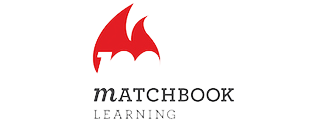 Matchbook Learning @ Wendell Phillips School #63Matchbook Learning @ Wendell Phillips School #63 – Lista de ÚtilesPrimary K-2ndIntermediate 3-5thMiddle School 6-8th1bx 24 count crayons1 pair round tip/safety scissors2 glue sticks2 bx Kleenex24 No. 2 pencils5 2-pocket folders with fastenerAdditional Suggestions:Pencil boxBack packPencil/Paper Supplies for HomeMask1 bx 12 count colored pencils1 pair scissors2 glue sticks2 bx Kleenex24 No. 2 pencils5 2-pocket folders with fastenerAdditional Suggestions:Pencil Box/BagBack PackPencil/Paper Supplies for HomeMask1 bx 12 count colored pencils2 glue sticks2 bx Kleenex36 No. 2 pencils5- 2 pocket folders with fastenerAdditional Suggestions:Pencil Box/BagBack PackPencil/Paper Supplies for HomeMaskPrimaria K-2doIntermedio 3-5toEscuela Intermedia 6-8vo1caja de 24 crayolas1 par de tijeras con punta redonda 2 barras de pegamento 2 cajas de Kleenex24 lápices No. 2 5 carpetas de 2-bolsillos con sujetadores Sugerencias Adicionales:Caja para útilesMochilaÚtiles para la casa; lápiz/papelmáscara1 caja de 12 lápices de colorear1 par de tijeras 2 barras de pegamento2 cajas de Kleenex 24 lápices No. 25 carpetas de 2-bolsillos con sujetadoresotesSugerencias Adicionales:Caja/bolsa para útilesMochilaÚtiles para la casa; lápiz/papelmáscara1 caja de 12 lápices de colorear 2 barras de pegamento2 cajas de Kleenex 36 lápices No. 25- carpetas de 2-bolsillos con sujetadoresSugerencias Adicionales:Caja/bolsa para útilesMochilaÚtiles para la casa; lápiz/papelmáscara